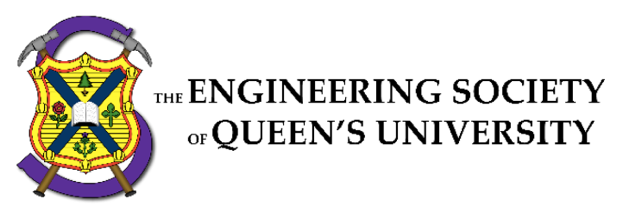 Council MinutesThursday, March 31st, 20226:30 pm, Video ConferenceSpeaker: Nick NeokleousSecretary: Matthew Sun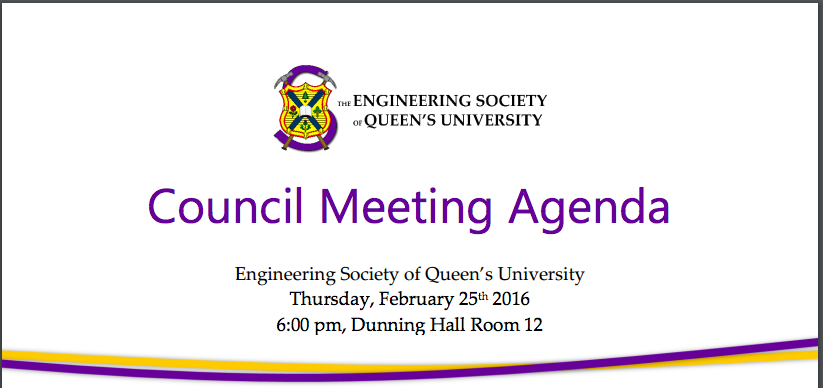 Council begins, 6:30 pm.I. ATTENDANCEII. ADOPTION OF THE AGENDA: Motion 1Motion 1   Whereas: 	An agenda was made;& whereas:	we need to approve it;BE IT RESOLVED THAT:Council approve the agenda of the Council meeting of Thursday, March 31st, 2022, as seen on the Engineering Society website.Moved by: Andrew “Happy” da SilvaSeconded by: Ben “Week 11” HiggsMotion passes, 6:30 pmIII. Adoption of the Minutes: Motion 2Motion 2  Whereas:	It’s been some amount of time since the last council;& whereas:	Matthew wrote the minutes and they need to be approved;BE IT RESOLVED THAT:Council approve the minutes of the Council meeting of Thursday, March 3rd, 2022, as seen on the Engineering Society website.Moved by: Andrew “’s last council” da SilvaSeconded by: Ben “” Higgs
Motion passes, 6:31 pmIV. Speaker’s Business   Nick Mertin: Welcome to the last council of the year everyone! I want to acknowledge Queen’s is situated on traditional Anishinaabe and Haudenosaunee territory, that we are very fortunate to be learning here, and would encourage all to familiarize themselves with aboriginal history. We debate a lot at council, and I would like to remind everyone to be respectful. State your name and position, direct what you need to say to me, the acting speaker. I’ll do my best to maintain order at council but it’s a team effort. Its easier when everyone plays their part so thank you for doing that. If you believe that a rule of order isn’t being followed, per by-law, you may raise a point of order and I will do my best to resolve it in a fair manner. Please be mindful and respectful of all that.V. PresentationsQueen’s young engineering AlumniGroup of Engineering alumniBased in Toronto and established in 2011 to help new grads engage in professional development and networking – to reignite their passion for Queen’sFacilitates the ability for alumni to give back Meetups in Toronto and KingstonCoaching, Alumni Think Tank, Coffee ChatsExecutive summer planExcel tracker, summer video series, reports used for accountability purposesStaticsAnnual Duties (Society Wide Projects, Corporate Initiatives)New Projects for the whole society (Shared Initiatives)New Projects for ExecutivesNew Projects for DirectorsBudget outline providedSummer summary for ExecutivesQBMET INTRODUCTIONTeam backgroundGoals to build wearable lower limb exoskeletonGenerate enthusiasm about mechatronicsExpand knowledge in the field and establish a positive reputation in the communityTeam structure provided (sub-teams)Research/project processWorkshops planned for the teamCompeting at Michigan State University (Ace Competition)Sponsorship planning listedHiringPlanned conferencesvi. New Business [Motions 3-19]Motion 3  Whereas: 	The incoming executive created and presented their summer plans;& whereas:	the incoming executive should be working effectively for the students throughout the summer;BE IT RESOLVED THAT:"Council approves the Executive’s summer plans for the summer of 2022 as seen in APPENDIX“SUMMER_PLANS“"Moved by: Dani "What kind of tree fits in your hand?" RivardSeconded by: Jane "A palm tree!" Cohen-Wallis , Thirded by: Evan "haha, so funny..." WrayMotion passes, 7:47 pmMotion 4  Whereas: 	The incoming executive created and presented a summer budget;& whereas:	the incoming executive would like to use the budget this summer;BE IT RESOLVED THAT: "Council approves the Executive’s summer budget for the summer of 2022 as seen in APPENDIX “SUMMER_BUDGET”"Moved by: Dani "Why couldn't the bad financial advisor move the debt?" RivardSeconded by: Evan "They couldn't budget." Wray, Thirded by: Jane "haha, still not funny..." Cohen-WallisMotion passes, 7:48 pmMotion 5  Whereas: 	We have seen a decline in recent years in engagement, connection, and awareness between students and the Engineering Society;& whereas:	We should do something about it! BE IT RESOLVED THAT: "Council approve of the changes to Policy Beta.A.1 as seen in Appendix- ENGAGED TO BE WEDMoved by: Jonah "The Rabbi" OplerSeconded by: Dani "The Mother of the Bride (aka EngSoc)" RivardMotion passes, 7:53 pmMotion 6  Whereas: 	We just did policy,& whereas:	By-Law feels left outBE IT RESOLVED THAT:"Council approve of the changes to By-Law 9.D in their first reading as seen in Appendix-HERE COMES THE BRIDEMoved by: Jonah "The Flower Girl" OplerSeconded by: Dani "The (Iron) Ring Bearer" RivardMotion passes, 7:55 pmMotion 7 Whereas: 	An Engagement Committee is to be established& whereas:	Every committee deserves a chairBE IT RESOLVED THAT:Jonah Opler be elected as Engagement Chair for 2022-2023 academic year.Moved by: Jane "The DJ" Cohen-WallisSeconded by: Evan "The Wedding Crasher" WrayMotion passes, 8:04 pmMotion 8  Whereas: 	An Engagement Committee is to be established& whereas:	There is no committee without the committee members!BE IT RESOLVED THAT:Sabrina Button, Julia Takimoto, and Aidan Shimizu be elected as members of the Engagement Committee for the 2022-2023 academic year.Moved by: Jane "The Maid of Honour" Cohen-WallisSeconded by: Evan "The Bridesmaid who's low-key salty they're not the Maid of Honour" WrayMotion passes, 9:05 pmMotion 9  Whereas:	 The EngSoc Directors put in hundreds of hours and work incredibly hard to make Queen’s Engineering the amazing experience that it is.& whereas:	They should have an honorarium to reflect their hard work.BE IT RESOLVED THAT:Council approves the changes to Policy Section .C.16 as seen in Appendix “Director Honorarium”.Moved by: Benjamin “” FrosstSeconded by: Christina “” BisolThirded by: Kaija “” EdwardsMotion passes, 8:15 pmMotion 10  Whereas: 	Bursary policy was sad& whereas:	We need to make Bursary Policy happyBE IT RESOLVED THAT:Council Approves the changes made to section Ro of Bursary Policy UpdatedMoved by: Jheeven "the tims diet is the best diet" SalvarajahSeconded by: Christina "pepto-yodelehi, what is even this name, who-bisol" BisolMotion passes, 8:17 pmMotion 11  Whereas: DoSI policy got jabaited by changes this year& whereas: Jheeven made DoSI policy un-jabaitedBE IT RESOLVED THAT: Council Approves the changes made to section Beta.C.14  (Director of Social Issues)Moved by: Jheeven "its" SalvarajahSeconded By: Christina "totally radical" BisolMotion passes, 8:18 pmMotion 12  Whereas:	 The Queen’s BioMechatronics Team (QBMET) is a Design Club who wants to be a Design Team.& whereas: 	Let's make it happen.BE IT RESOLVED THAT: Council approves the changes to Policy Section κ.B as seen in Appendix “QBMET-policy”.Moved by: Marissa “beep boop” SmailSeconded by: Jen “boop beep” KovinichMotion passes, 8:20 pmMotion 13 Whereas:	The Queen’s BioMechatronics Team (QBMET) is a Design Club who wants to be a Design Team, and the Queen’s Relectric Car Team was mistakenly added to the list of Design Teams instead of Design Clubs.& whereas:	 Let’s fix this.BE IT RESOLVED THAT: Council approve of the changes to By-Law 10.E in its first reading as seen in Appendix “QBMET-bylaw”.Moved by: Marissa “beep boop beep” SmailSeconded by: Jen “boop beep boop” KovinichMotion passes, 8:22 pmMotion 14  Whereas:	The Queen’s BioMechatronics Team (QBMET) is a Design Club who wants to be a Design Team, and the Queen’s Relectric Car Team was mistakenly added to the list of Design Teams instead of Design Clubs.& whereas:	 Let’s fix this.BE IT RESOLVED THAT: Council approve of the changes to By-Law 10.E in its second reading as seen in Appendix "QBMET-bylaw".Moved by: Marissa “beep boop beep” SmailSeconded by: Jen “boop beep boop” KovinichMotion passes, 8:22 pm (repeat of Motion 13)Motion 15  Whereas: 	Policy section β.B.2.6.b requires that the executive salary be approved by council every march. & whereas: 	inflation is 7% in 2021 BE IT RESOLVED THAT:  Council approves that the executive salary for 2022-2023 be $22.76/hour in accordance 	with the Annual Average CPI was 3.4%. 		Moved by: Benjamin “I” Frosst 		Seconded by: Christina “am” Bisol 		Thirded by: Kaija “Washed Up” Edwards Motion passes, 8:25 pmMotion 16  Whereas: 	Bursary policy was sad& Whereas: 	We need to make Bursary Policy happyBE IT RESOLVED THAT: Council Approves the changes made to section Ro of Policy (Society Bursaries)		Moved By: Jheeven "timmies diet is best diet" Salvarajah		Seconded By: Christina "pepto-yodelehi, what is even this name, who-bisol" BisolMotion passes, 8:17 pm (repeat of Motion 10)Motion 17Whereas: 	The QUESSI (Queen’s University Engineering Society Services Incorporated) financial statements for the past fiscal year have been reviewed by the Board and auditor;& whereas: 	The auditor has provided confirmation of reviewal which is now presented at 			CouncilBE IT RESOLVED THAT:QUESSI’s financial statements for the fiscal year ending on May 31st, 2021, are accepted.		Moved by: Miranda “” Bundgard		Seconded by: David “” StrongMotion passes, 8:30 pmMotion 18Whereas: 	The QUESSI nomination committee has created a slate of proposed directors for 			the 2022-2023 term;& whereas: 	The incoming team need to be ratified;BE IT RESOLVED THAT:The following individuals be elected to the QUESSI Board of Directors for the 2022-2023 term:Benjamin FrosstBrett McGonigalAndrea RamirezNik Arnold Kyanna Lee Lacelle MinerLaura LeeAidan ShimizuDanielle RivardEvan WrayDavid StrongRobert Knobel		Moved by: Miranda “” Bundgard		Seconded by: David “” StrongMotion passes, 8:32 pmMotion 19Whereas: The President, VPSA, and VPOPs are old and completely washed up;& whereas: the honorarium is awarded at the end of the Executive’s term;BE IT RESOLVED THAT:Council approve the honoraria of one week’s pay, $770.35, to the Engineering Society President (Christina Bisol), Vice President of Student Affairs (Kaija Edwards), and Vice President of Operations (Benjamin Frosst). 		Moved By: Christina “” Bisol		Seconded By: Kaija “” Edwards		Thirded By: Ben “” FrosstMotion passes, 8:35 pmVIi. Executive reportsi) PresidentChristina Bisol: Thank you all for a wonderful term and for all of your dedication in representing your peers and coming to council this year. It has been an honour serving you these past years and it warms my heart to see how far you have all come. I’m very proud to hand the torch to the incoming executive and I wish you all the best in the incoming year. II) Vice president of operationsChristina Bisol: Ben has the flu. He sends his regards, and he will send you your money soon. II) Vice president of student affairsKaija Niska Edwards: I look forward to the next year seeing all the great things the new executives will bring. Pretty much been covering regular duties and cleaning up.VIiI. Director Reports  i) AcademicsChristina Bisol: Alexa is at the ChemEngChem banquet tonight. She sends her regards and is wrapping up her portfolio really well. She is focusing on her new position as Director of Services.II) Communications  Kaija Niska Edwards: Ella has been drowning in capstone stuff. Unfortunately, no AllEng this week due to MailChimp issues. She is wrapping things up, thanking managers. Just bought things for the summer for the incoming teams.iII) Clubs & conferences Kaija Niska Edwards: Another lost to the ChemEngChem banquet. Most of Adam’s job is wrapped up. Victoria is doing a great job. Finishing hiring. If interested please check out postings on Breezy!IV) Design   Kaija Niska Edwards: Jen is sick and her voice is really bad. Just had design team appreciation yesterday evening. Big shoutout to Michael and Steven. Deputy of design position is open!V) Internal Processes  Evan Wray: Wrapping up portfolio and transitioning. Finalizing Awards Banquet. vI) External Relations  Aidan Shimizu: Transitioning, supporting Fix n’ Clean coordinators. Supporting Outreach managers. Running Wellness Week. Helping out figuring logistics for ESSCO as full members. Working on finalizing indigenous patch initiatives. Finishing post-conference delegate report.vii) Finance   Michael Butler: Running BoE. Completing Month Ends. Transitioning. Operational Budget.VIII) First Year Kaija Niska Edwards: Allen has a test tonight. He’s been collecting transition documents from his team and getting things set up for Thomas. Setting up FYPCO appreciation dinner.IX) Human Resources   Alison Wong: Hiring is happening, please continue to check out Breezy. Did contact Stephen Hunt about getting Articulate360. Hopefully will be getting resolved soon. More transitioning.x) Governance  Andrew Da Silva: Awards Committee ready for awards ceremony (first year awards ready). Transitioning. Happy to answer any questions or concerns regarding Year Exec or Discipline Club elections.  xI) Information Technology  Christina Bisol: He has been doing all his IT duties. He’s been helping out with the MailChimp situation.xiI) Social IssuesJheeven Salvarajah: Ella wanted to sincerely thank everyone for a great year. ED2021 is better than ED2022 she said. Personally, lots of meetings. Transitioning. Bursary policy went through. Still working with faculty regarding EDII resources. Gender washroom and menstrual products initiative.xiII) Professional DevelopmentChristina Bisol: Marissa could not attend; she is also at the banquet. She has finished her events for the year. Transitioning. Everything is wrapped up, big shoutout to her. EDII Workplace module on the PD Connects website.xIv) ServicesChristina Bisol: Dalena also could not make it. I believe she is sick or at school, I’m getting people’s reasons mixed up. She has been wrapping up the services very nicely. Appreciation for her teams. Clark patio safety plans. Golden Words Pressnite safety plan. Transitioning.ix. Question Period Nick Mertin: There was a note in relation to BED Fund at the council on March 3rd. Was there any changes to the approved purchases?Christina Bisol: I have not received any necessary changes and I have full confidence in Alexa and Grace with the purchases.X. Faculty Board Report      Jonah Opler: No faculty board meeting since last council.Xi. Alma Mater Society ReportChristina Bisol: AMS is meeting again next Thursday for an in-person meeting. We can send an email update in the future or you may check out their website directly.xii. Senate Report  Christina Bisol: Senate did meet. It was very brief, and it went very smoothly. This was the update I got from President’s Caucus.XIIi. Engineering Review Board Report Kaija Niska Edwards: Happy to answer any questions regarding ERB.Xiv. Advisory Board Report Michael Butler: Just finishing out year-end presentations and transitioning. Yet to elect new board positions.XV. Club ReportsI) Eng PhysEvan Wray: Business as usual.II) ECENick Mertin: Our EngSoc rep has a lab at this time. We’re finally selling merch. Ran elections, was hard to get people to run. Need to fill some key positions in September. Thinking of long-term changes with lower.III) mechanicalNo updates.IV) miningNo updates.XVi. Year Reports   I) Sci ’22Kaija Niska Edwards/Julia Takimoto: Yearbook is out on the EngSoc shop. I believe they are also selling them at the Clark celebration event. Wrapping up some merch stuff and ThankQ gift. Thank you council!II) Sci ’23Noa Wyman: Wrapping up with merch. Looking to run crest hanging at Clark. Re-opening year exec form.III) Sci ‘24Kaija Niska Edwards: I believe Sci ’24 is running their year crest hanging at the moment. Otherwise, merch is on the EngSoc website.Iv) Sci ’25Andrew Da Silva: Unfortunately, we will have to move the Sci ’25 nicknaming process to the first council of next year.Sabrina Button: Merch on the EngSoc shop. Also finished year motto. Held elections.xVIi. Statements and Questions by Members  Jheeven Salvarajah/Aidan Shimizu: We are continuing the discussion regarding the environment within EngSoc’s operations next year as well as with the incoming executives. Thinking of a preliminary task force to address these issues starting in the summer. This topic is a continuation from AGM (Council on March 17, 2022).Motion to Close:Motion Passes, 9:42 pm